О проведении конкурса «ЭКОВЕСНА»Во исполнение Распоряжения Кабинета Министров Республики Татарстан от 21.03.2019 № 567-р в рамках проводимого санитарно-экологического двухмесячника по очистке территории муниципальных районов и городских округов и участии в республиканском конкурсе «ЭКОВЕСНА», проводимого  Министерством экологии и природных ресурсов Республики ТатарстанРАСПОРЯЖАЮСЬ:Организовать в Нурлатском муниципальном районе конкурс «ЭКОВЕСНА» в следующих номинациях:- «Лучший детский сад»;- «Лучшая школа»;- «Лучшая семья»;- «Лучшее предприятие»;- «Лучшее муниципальное образование».Реализовать мероприятия по проведению экологических акций, направленных на бережное отношение к окружающей среде в рамках конкурса:- «Лучший детский сад»: изготовление скворечников, проведение раздельного сбора ТБО, благоустройство и санитарная очистка территорий, написание стихов и песен, сбор макулатуры, проведение экологических акций и иных мероприятий, направленных на бережное отношение к окружающей среде Республики Татарстан.- «Лучшая школа»: изготовление скворечников, проведение раздельного сбора ТБО, благоустройство и санитарная очистка территорий, написание стихов и песен, сбор макулатуры, посадка деревьев, проведение экологических акций и иных мероприятий, направленных на бережное отношение к окружающей среде Республики Татарстан.- «Лучшая семья»: изготовление скворечников, флэшмобы, создание малых архитектурных форм, раздельный сбор ТБО, благоустройство и санитарная очистка территорий, сбор макулатуры, посадка деревьев, проведение экологических акций и иных мероприятий, направленных на бережное отношение к окружающей среде Республики Татарстан.- «Лучшее предприятие»: благоустройство и санитарная очистка территорий, сбор макулатуры, посадка деревьев, проведение экологических акций и иных мероприятий, направленных на бережное отношение к окружающей среде Республики Татарстан, внедрение энергосберегающих и природоохранных технологий и производств-«Лучшее муниципальное образования школа»: надзорная деятельность муниципального образования, эколого-просветительская и эколого-практическая деятельность.Отчеты о проведенных мероприятиях, фото/видео материалы, публикации в СМИ, иные подтверждающие документы в каждой номинации необходимо направить до 10 мая 2019 года на электронный адрес – v.malceva@tatar.ruУтвердить состав рабочей группы по определению победителей в каждой номинации муниципального конкурса в следующем составе:Маняпов Л.Н.	- руководитель Исполнительного комитета Нурлатского муниципального района, председатель рабочей группы;Рахматуллин Ф.А.	- первый заместитель руководителя Исполнительного комитета Нурлатского муниципального района;Бахтияров И.И.	- начальник отдела строительства Исполнительного комитета Нурлатского муниципального района;Газизова Ч.З.	- начальник отдела образования Исполнительного комитета Нурлатского муниципального района;Мальцева В.С.	- ответственный секретарь административной комиссии Нурлатского муниципального района, секретарь рабочей группы;Рабочей группе направить работы победителей районного конкурса в адрес Министерства экологии и природных ресурсов Республики Татарстан в срок до 13 мая 2019 года.Контроль над исполнение настоящего распоряжения оставляю за собой.Руководитель									Л.Н. МаняповИСПОЛНИТЕЛЬНЫЙ КОМИТЕТ НУРЛАТСКОГО МУНИЦИПАЛЬНОГО РАЙОНА
РЕСПУБЛИКИ  ТАТАРСТАНИСПОЛНИТЕЛЬНЫЙ КОМИТЕТ НУРЛАТСКОГО МУНИЦИПАЛЬНОГО РАЙОНА
РЕСПУБЛИКИ  ТАТАРСТАН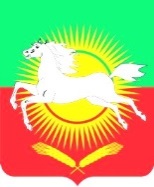 ТАТАРСТАН РЕСПУБЛИКАСЫНУРЛАТ МУНИЦИПАЛЬ РАЙОНЫ БАШКАРМА КОМИТЕТЫТАТАРСТАН РЕСПУБЛИКАСЫНУРЛАТ МУНИЦИПАЛЬ РАЙОНЫ БАШКАРМА КОМИТЕТЫРАСПОРЯЖЕНИЕБОЕРЫК      ____________________                                                                     № ________      ____________________                                                                     № ________      ____________________                                                                     № ________      ____________________                                                                     № ________      ____________________                                                                     № ________